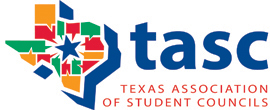 Leadership Class Curriculum AcademyFirst Day9:15-9:45am		Registration9:45-10:15am		Welcome and Introductions10:15-noon		TEKS/Curriculum Units/ Scope and Sequence/Year at a GlanceDay to Day structure of the Leadership Class			Activities or Curriculum? What is the right balance?12:00-1:15pm		Lunch – provided – Browse resources1:15-3:15pm		Experiential Activities/Lessons3:30-4:30		Creative Lesson Collaboration, brainstorming and creation4:30			Break for Dinner – Evening on your own7:00-8:30 pm		 Instructors available for informal discussion/social time	Second Day8:30-9:15am		Finish up Lessons to present9:15-10:30am		Lesson Presentations10:30-11:00am	Swap Shop 11:00am-Noon	Evaluation, Assessment, Grading in Student Leadership 12:15-1:15pm		Lunch – provided1:15-2:30pm		Resources for Leadership:  Books, websites, videos, etc.2:30-3:30 pm		Wrap Up/Evaluation